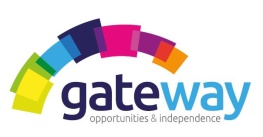 Gateway is an established charitable organisation which provides Outreach Support and Support in our Homeless Accommodations across Highland communities. We currently have the following exciting career opportunities.NIGHT SHIFT SUPPORT WORKER – RESIDENTAIL UNIT (38-hour contract – shift pattern 4 on 4 off).We are looking to recruit a Support Worker to join our team in one of our residential units. The unit provides 15 self-contained flats for vulnerable individuals. All Service Users are placed in the unit under the rapid rehousing scheme and receive intense outcome focused support from highly trained Support Workers to prepare them to live in their own tenancy.  Residents in the unit are often unable to access mainstream services due to difficulties in abstaining from alcohol or substance misuse. This can result in erratic behaviour leading to marginalisation, social exclusion, and homelessness. Gateway Support Workers help address all these issues. The night shift Support Worker will ensure the safety and wellbeing of the unit at night. This is an exciting and challenging opportunity where you will be making a real difference to people’s lives, whilst building strong relationships.We are looking for individuals who reflect our Core Values that underpin and form the foundation on which we perform our work: A ‘people person' who can build positive relationships with others– based on mutual respect and understanding, regardless of age, background, or support needs. Reliable, dedicated, and able to meet the physical demands of the job. Enthusiastic to promote our service user’s independence, choice, dignity, and respect by delivering the very highest standards of care. Applicants for these positions will preferably have experience in the field of providing support and an SVQ qualification in Health and Social Care or equivalent or be prepared to work towards the necessary qualifications. All posts require you to be a member of the Protecting Vulnerable Groups (PVG) Scheme and undertake the necessary vetting checks. Gateway has an extensive programme of professional development and an ongoing training programme that all staff have the opportunity to benefit from. Gateway implements an equal opportunity policy to promote diversity. Experience: Support Environment: 1 year (Preferred) SVQ Level 2 Health & Social Care (Preferred) Location:  Inverness
Driving Licence – Preferred but not essential.
Rate of Pay - between £10.00 and £10.50, depending on qualifications and experience.For an Application Pack and further details, please contact Mrs Joanna Kennedy, Business Administrator joanna.kennedy@homelesstrust.org.uk or Mrs Rebekah Brown, Administrator rebekah.brown@homelesstrust.org.uk ,  Tel No: 01463 718693. 